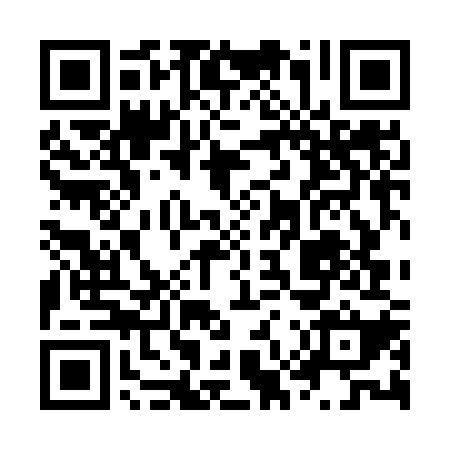 Prayer times for Sao Miguel do Araguaia, BrazilWed 1 May 2024 - Fri 31 May 2024High Latitude Method: NonePrayer Calculation Method: Muslim World LeagueAsar Calculation Method: ShafiPrayer times provided by https://www.salahtimes.comDateDayFajrSunriseDhuhrAsrMaghribIsha1Wed5:166:2912:183:376:067:152Thu5:166:2912:183:376:067:143Fri5:166:2912:173:376:057:144Sat5:176:2912:173:376:057:145Sun5:176:3012:173:376:057:146Mon5:176:3012:173:366:047:137Tue5:176:3012:173:366:047:138Wed5:176:3012:173:366:047:139Thu5:176:3112:173:366:037:1310Fri5:176:3112:173:366:037:1211Sat5:176:3112:173:366:037:1212Sun5:186:3112:173:356:037:1213Mon5:186:3212:173:356:027:1214Tue5:186:3212:173:356:027:1215Wed5:186:3212:173:356:027:1216Thu5:186:3212:173:356:027:1117Fri5:186:3312:173:356:017:1118Sat5:196:3312:173:356:017:1119Sun5:196:3312:173:356:017:1120Mon5:196:3312:173:356:017:1121Tue5:196:3412:173:356:017:1122Wed5:196:3412:173:356:017:1123Thu5:196:3412:173:346:017:1124Fri5:206:3412:183:346:007:1125Sat5:206:3512:183:346:007:1126Sun5:206:3512:183:346:007:1127Mon5:206:3512:183:346:007:1128Tue5:206:3612:183:346:007:1129Wed5:216:3612:183:346:007:1130Thu5:216:3612:183:356:007:1131Fri5:216:3712:183:356:007:11